TOPLOTADve telesi imata enako temperaturo, le se zdita »enako topli«.Temperaturo merimo s termometrom:- kapljevinski termometer  		- bimetalni termometer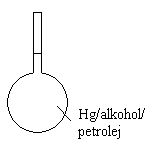 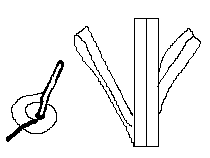 - termistor (električni upornik,		- Termočlen (pojavi se nape-   katerega upornost je močno 		   tost, odvisna od T).   odvisna od temperature)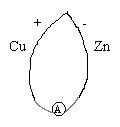 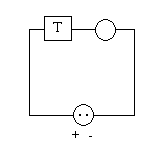 - plinski termometer (če segrevamo, se plin širi in se kapljica pomika     levo in desno.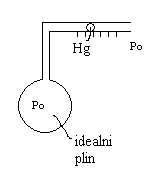 Absolutna ničla je temperatura, pri kateri bi bil volumen idealnega plina 0.Temperaturno raztezanje snovi Linearno temperaturno raztezanje snovi:∆l=αl∆Tα=temperaturna razteznost=nam pove, za koliko se je spremenila 1 m dolga palica, če smo jo segreli za 1°C.Prostorsko temperaturno raztezanje snovi:∆V=βV∆T			β=3αPri plinih uporabljamo plinske zakone:Boyle-Mariottov zakon: pV=konst.; T = stalenGraf je izoterma.Gay-Lussaejev zakon: V/T=konst.; p = stalenp/T=konst.; V = stalenSplošna plinska enačba pV/T=konst.pV/T=mR/Mp=nkTKinetična energija ene molekule: Wk=3/2kTP=1/3nm0v2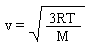 Hitrost molekule: Vlažni zrakje mešanica suhega zraka in vodnih par. Tlak mešanice je enak vsoti delnih tlakov.2 količini: ABSOLUTNA VLAŽNOST (gostota vode v zraku), maksimalna absolutna vlažnost je odvisna od T.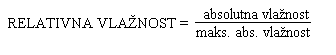 2 merilnika: Hygrometer na človeški las ter na mokri in suhi termometer.Fazni diagramQ=toplotaVoda + led: Q=mqtVoda: Q=mc∆TVoda + para: Q=mqiqt=specifična talilna toplota = [1J/kg] = 80.4200 J/kg = nam pove, koliko T rabimo, da stalimo 1 kg ledu.qi=specifična izparilna toplota = 540.4200 J/kg = nam pove, koliko T rabimo, da izparimo 1 kg vode.c=specifična toplota = [1J/kgK] = za vodo: 4200 J/kgK = nam pove, koliko toplote rabimo, da 1 kg vode segrejemo za 1°C.Energijski zakonIzrek o kinetični energiji: A=∆Wk + ∆Wp (delo zunanjih sil razen teže, velja za idealna telesa; trda, prožna).A=∆Wk + ∆Wp + ∆Wn (velja za neidealna telesa; dodamo notranjo energijo). Dodamo še Q (dovedeno toploto):Q + A = ∆Wk + ∆Wp + ∆Wn   ENERGIJSKI ZAKONWn = ∑Wki + ∑Wep  (vsota kinetičnih energij in vseh električnih potencialov)Notranjo energijo nekega telesa bi bilo težko izračunati, zato računamo samo spremembe.O toploti govorimo, ko se notranja energija enega telesa poveča na račun drugega. Toplota se seli le s toplejšega na hladnejše telo. Energijski zakon za plin: Q + A = ∆Wn- ni raztezanja (ni spremembe V; V=konst.):  A=0 (A=p∆V-delo tlaka)  Q = ∆Wn = mcv∆T cv=specifična toplota pri pV=konst.- plin se razteza, p=konst.:Q + A = ∆Wn      Q = -p∆V = ∆Wn                           Q = p∆V + ∆Wn			  Q = mcp∆Tcp=specifična toplota pri konstantnem tlakuQ = p∆V + ∆Wnmcp∆T = p∆V + mcv∆TpV1/T1 = mR/M  ;  pV2/T2 = mR/Mp∆V = mR∆T/Mmcp∆T = mR∆T + mcv∆T    cp=R/M + cvWk=3/2kT    Wn=3/2NkT  notranja energija plina∆Wn=3/2Nk∆T  sprememba notranje energije  ∆Wn=mcv∆T3/2Nk∆T = mcv∆T ; k=R/NA3/2NR/NA = Nm0cv3R/2NAm0 = cv ; NAm0 = kilomolska masacv= 3R/2MPri trdnih snoveh in kapljevinah sta cp in cv enaka.